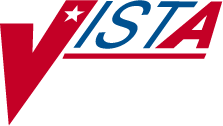 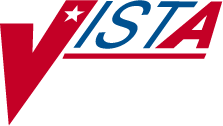 SURGERYUSER MANUALVersion 3.0July 1993(Revised April 2008)Department of Veterans Affairs Veterans Health Information Technology Revision History	Each time this manual is updated, the Title Page lists the new revised date and this page describes the changes. If the Revised Pages column lists “All,” replace the existing manual with the reissued manual. If the Revised Pages column lists individual entries (e.g., 25, 32), either update the existing manual with the Change Pages Document or print the entire new manual.April 2008	Surgery V. 3.0 User Manual	i SR*3*166ii	Surgery V. 3.0 User Manual	April 2008 SR*3*166Table Of ContentsAlert Coder Regarding Coding Issues	522aRisk Model Lab Test	522cvi	Surgery V. 3.0 User Manual	April 2008 SR*3*166Example: Option displayed with discrepanciesApril 2004	Surgery V. 3.0 User Manual	159Anesthesia Menu [SROANES1]The Anesthesia Menu is restricted to Anesthesia personnel and is locked with the SROANES key. It is designed for the convenient entry of data pertaining to the anesthesia agents and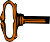 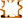 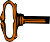 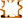 techniques used in a surgery.The main options included in this menu are listed below. The Anesthesia Data Entry Menu contains sub- options. To the left of the option name is the shortcut synonym the user can enter to select the option.PrerequisitesTo use the Anesthesia Data Entry Menu or the Anesthesia Report option, the user must first select a patient case. The user must select an operating room to use the Schedule Anesthesia Personnel option.160	Surgery V. 3.0 User Manual	April 2008 SR*3*166Anesthesia Technique (Enter/Edit)[SROMEN-ANES TECH]The Anesthesia Technique (Enter/Edit) option is used to enter information concerning the anesthesia technique. More than one anesthesia technique can be entered for a case. When the user is finished entering the first technique, he or she should select this option again to start entering another anesthesia technique.The Surgery software recognizes the following different anesthesia techniques, each with different sets of prompts.G	GENERALM	MONITORED ANESTHESIA CARES	SPINALE	EPIDURALO	OTHERL	LOCALR	REGIONALAnother choice for an anesthesia technique is NO ANESTHESIA. This selection does not include any additional prompts.About the prompts"Diagnostic/ Therapeutic (Y/N):" The user should answer Y or YES if the anesthesia procedure is itself a surgical procedure. The user will then have an opportunity to define the surgical (operative) procedure."Is this the Principal Technique (Y/N):" This prompt asks the user whether or not the technique being entered is the primary anesthesia technique for the case. For the technique being entered to appear on the Anesthesia AMIS Report, answer this prompt with a Y or YES."Select ANESTHESIA AGENTS:" The user can enter more than one anesthesia agent for a case by using the up-arrow (^) to jump to the "Select ANESTHESIA AGENTS:" prompt.April 2008	Surgery V. 3.0 User Manual	165SR*3*166Example 1: General TechniqueMore than one anesthesia agent may be entered for each technique.The ANESTHESIA AGENT field uses entries from the institution's local DRUG file. Prior to using the Surgery package, drugs that will be used as anesthesia agents must be flagged (using the Chief of Surgery Menu) by the user's package coordinator. If the user experiences problems entering an agent, it is likely that the drug being chosen has not been flagged.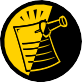 Example 2: Monitored Anesthesia Care Technique166	Surgery V. 3.0 User Manual	April 2004Example 3: Spinal TechniqueExample 4: Epidural TechniqueExample 5: Other TechniqueApril 2004	Surgery V. 3.0 User Manual	167Example 6: Local TechniqueExample 7: Regional Technique168	Surgery V. 3.0 User Manual	April 2008 SR*3*166Page 171 has been deleted. The Anesthesia AMIS option has been removed.April 2008	Surgery V.3.0 User Manual	171SR*3*166Page 172 has been deleted. The Anesthesia AMIS option has been removed.172	Surgery V. 3.0 User Manual	April 2008 SR*3*166MAYBERRY, NC	PAGE: 1SURGICAL SERVICE	REVIEWED BY: CIRCULATING NURSE STAFFING REPORT	DATE REVIEWED:FROM: MAR 2,2001  TO: MAR 31,2001	DATE PRINTED: APR 21,2001ELAPSED (MINS)====================================================================================================================================** SURNURSE,SEVEN **April 2004	Surgery V. 3.0 User Manual	295Anesthesia Reports[SR ANESTH REPORTS]The Anesthesia Reports menu provides options for printing various anesthesia reports.The options included in this menu are listed below. To the left of the option name is the shortcut synonym the user can enter to select the option:296	Surgery V. 3.0 User Manual	April 2008 SR*3*166Page 297 has been deleted. The Anesthesia AMIS option has been removed.April 2008	Surgery V. 3.0 User Manual SR*3*166297Page 298 has been deleted. The Anesthesia AMIS option has been removed.298	Surgery V. 3.0 User Manual	April 2008 SR*3*166Surgery Risk Assessment Menu[SROA RISK ASSESSMENT]The Surgery Risk Assessment Menu option provides the designated Surgical Clinical Nurse Reviewer with on-line access to medical information. The menu options provide the opportunity to edit, list, print, and update an existing assessment for a patient or to enter information concerning a new risk assessment.This option is locked with the SR RISK ASSESSMENT key.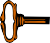 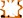 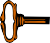 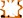 This chapter follows the main menu of the Risk Assessment module and contains descriptions of the options and sub-options needed to maintain a Risk Assessment, transmit data, and create reports. The options are organized to follow a logical workflow sequence. Each option description is divided into two main parts: an overview and a detailed example.The top-level options included in this menu are listed in the following table. To the left is the shortcut synonym that the user can enter to select the option.April 2008	Surgery V. 3.0 User Manual	443SR*3*166(This page included for two-sided copying.)444	Surgery V. 3.0 User Manual	April 2004Editing an Incomplete Risk AssessmentTo edit an incomplete risk assessment, the user can either select the assessment by patient or by surgery case number.Example: Using the Select by Case Number Function to Edit an Incomplete AssessmentSelect Patient: #210	These options are described in the following sections.April 2008	Surgery V. 3.0 User Manual	447SR*3*166Preoperative Information (Enter/Edit)[SROA PREOP DATA]The Preoperative Information (Enter/Edit) option is used to enter or edit preoperative assessment information. The software will present two pages. At the bottom of each page is a prompt to select one or more preoperative items to edit. If the user does not want to edit any items on the page, pressing the <Enter> key will advance to the next page or, if the user is already on page two, will exit the option.About the "Select Preoperative Information to Edit:" PromptAt this prompt the user enters the item number he or she wishes to edit. Entering A for ALL allows the user to respond to every item on the page, or a range of numbers separated by a colon (:) can be entered to respond to a range of items. Number-letter combinations can also be used, such as 2C, to update a field within a group, such as CURRENT PNEUMONIA.Each prompt at the category level allows for an entry of YES or NO. If NO is entered, each item under that category will automatically be answered NO. On the other hand, responding YES at the category level allows the user to respond individually to each item under the main category.For instance, if number 2 is chosen, and the "PULMONARY:" prompt is answered YES, the user will be asked if the patient is ventilator dependent, has a history of COPD, and has pneumonia. If the "PULMONARY:" prompt is answered NO, the software will place a NO response in all the fields of the Pulmonary group. The majority of the prompts in this option are designed to accept the letters Y, N, or NS for YES, NO, and NO STUDY.After the information has been entered or edited, the terminal display screen will clear and present a summary. The summary organizes the information entered and provides another chance to enter or edit data.This functionality allows the nurse reviewer to duplicate preoperative information from an earlier operation within 60 days of the date of operation on the same patient.Example 1: Enter/Edit Preoperative Information448	Surgery V. 3.0 User Manual	April 2004April 2008	Surgery V. 3.0 User Manual	449SR*3*166450	Surgery V. 3.0 User Manual	April 2008 SR*3*166April 2008	Surgery V. 3.0 User Manual	459SR*3*166Intraoperative Occurrences (Enter/Edit)[SRO INTRAOP COMP]The nurse reviewer uses the Intraoperative Occurrences (Enter/Edit) option to enter or change information related to intraoperative occurrences (called complications in earlier versions). Every occurrence entered must have a corresponding occurrence category. For a list of occurrence categories, enter a question mark (?) at the "Enter a New Intraoperative Occurrence:" prompt.After an occurrence category has been entered or edited, the screen will clear and present a summary. The summary organizes the information entered and provides another chance to enter or edit data.Example: Enter an Intraoperative Occurrence460	Surgery V. 3.0 User Manual	April 2004Operative Risk Summary Data (Enter/Edit)[SROA CARDIAC OPERATIVE RISK]The Operative Risk Summary Data option is used to enter or edit operative risk summary data for the cardiac surgery risk assessments. The software will present one page. At the bottom of the page is a prompt to select one or more items to edit. If the user does not want to edit any items on the page, pressing the <Enter> key will advance the user to another option.About the "Select Operative Risk Summary Information to Edit:" promptAt this prompt the user enters the item number to edit. Entering A for ALL allows the user to respond to every item on the page, or a range of numbers separated by a colon (:) can be entered to respond to a range of items.Example: Operative Risk Summary DataApril 2008	Surgery V. 3.0 User Manual	471SR*3*166The Surgery software performs data checks on the following fields:The Date/Time Collected field for Physician's Preoperative Estimate of Operative Mortality should be earlier than the Time Pat In OR field. This field is no longer auto- populated.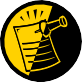 The Date/Time Collected field for Surgical Priority should be earlier than the Time Pat In OR field. This field is no longer auto-populated.If the date entered does not conform to the specifications, then the Surgery software displays a warning at the bottom of the screen.472	Surgery V. 3.0 User Manual	April 2008 SR*3*166Cardiac Procedures Operative Data (Enter/Edit)[SROA CARDIAC PROCEDURES]The Cardiac Procedures Operative Data (Enter/Edit) option is used to enter or edit information related to cardiac procedures requiring cardiopulmonary bypass (CPB). The software will present two pages. At the bottom of the page is a prompt to select one or more items to edit. If the user does not want to edit any items on the page, pressing the <Enter> key will advance the user to another option.About the "Select Operative Information to Edit:" promptAt this prompt, the user enters the item number to edit. Entering A for ALL allows the user to respond to every item on the page, or a range of numbers separated by a colon (:) can be entered to respond to a range of items. You can also use number-letter combinations, such as 11B, to update a field within a group, such as VSD Repair.Each prompt at the category level allows for an entry of YES or NO. If NO is entered, each item under that category will automatically be answered NO. On the other hand, responding YES at the category level allows the user to respond individually to each item under the main category.The user can also enter of N shall allow the user to Set All to No for the 22 Cardiac Procedures fields. A verification prompt will follow to ensure that user understands the entry.Fields that do not have YES/NO responses will be updated as follows.Items #1-#5 are numeric and their values will be set to 0.#9 Valve Repair will be set to NONE#13 Maze Procedure will be set to NO MAZE PERFORMEDAfter the information has been entered or edited, the terminal display screen will clear and present a summary. The summary organizes the information entered and provides another chance to enter or edit data.Example: Enter Cardiac Procedures Operative DataApril 2008	Surgery V. 3.0 User Manual	473SR*3*166474	Surgery V. 3.0 User Manual	April 2004Resource Data (Enter/Edit)[SROA CARDIAC RESOURCE]The nurse reviewer uses the Resource Data (Enter/Edit) option to enter, edit, or review risk assessment and cardiac patient demographic information such as hospital admission, discharge dates, and other information related to the surgical episode.Example: Resource Data (Enter/Edit)April 2008	Surgery V. 3.0 User Manual	479SR*3*166The Surgery software performs data checks on the following fields:The Date/Time Patient Extubated field should be later than the Time Patient Out OR field, and earlier than the Date/Time Discharged from ICU field.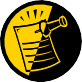 The Date/Time Discharged from ICU field should be later than the Date/Time Patient Extubated field, and equal to or earlier than the Hospital Discharge Date field.If the date entered does not conform to the specifications, then the Surgery software displays a warning at the bottom of the screen.479a	Surgery V. 3.0 User Manual	April 2008 SR*3*166Print a Surgery Risk Assessment[SROA PRINT ASSESSMENT]The Print a Surgery Risk Assessment option prints an entire Surgery Risk Assessment Report for an individual patient. This report can be displayed temporarily on a screen. As the report fills the screen, the user will be prompted to press the <Enter> key to go to the next page. A permanent record can be made by copying the report to a printer. When using a printer, the report is formatted slightly differently from the way it displays on the terminal.Example 1: Print Surgery Risk Assessment for a Non-Cardiac CaseSelect Surgery Risk Assessment Menu Option: P  Print a Surgery Risk Assessment	---------------------------------------------------------printout follows--------------------------------------------------April 2004	Surgery V. 3.0 User Manual	481482	Surgery V. 3.0 User Manual	April 2008 SR*3*166Example 2: Print Surgery Risk Assessment for a Cardiac CaseSelect Surgery Risk Assessment Menu Option: P  Print a Surgery Risk Assessment	---------------------------------------------------------printout follows--------------------------------------------------April 2004	Surgery V. 3.0 User Manual	485486	Surgery V. 3.0 User Manual	April 2008 SR*3*166SURPATIENT,NINE 000-34-5555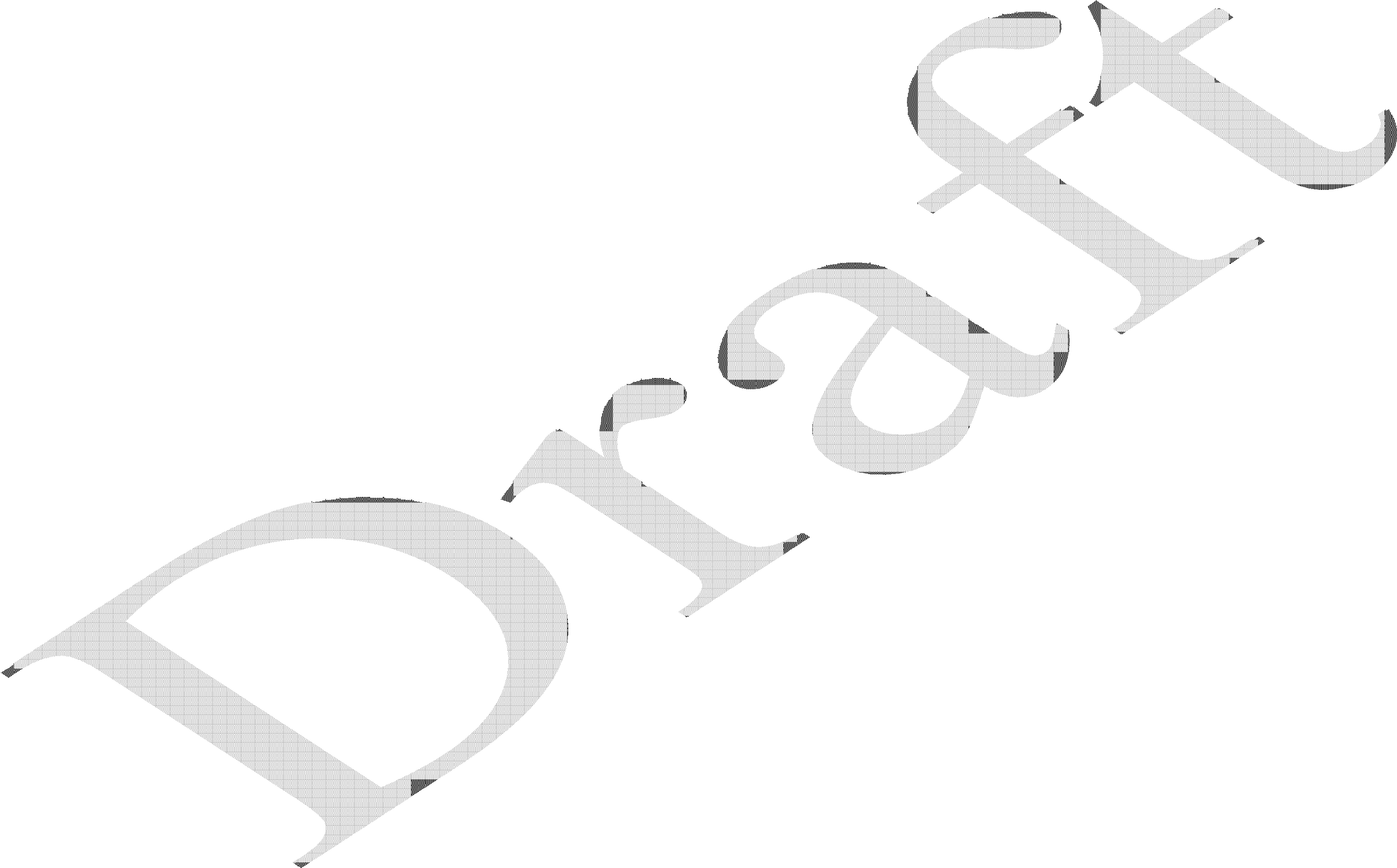 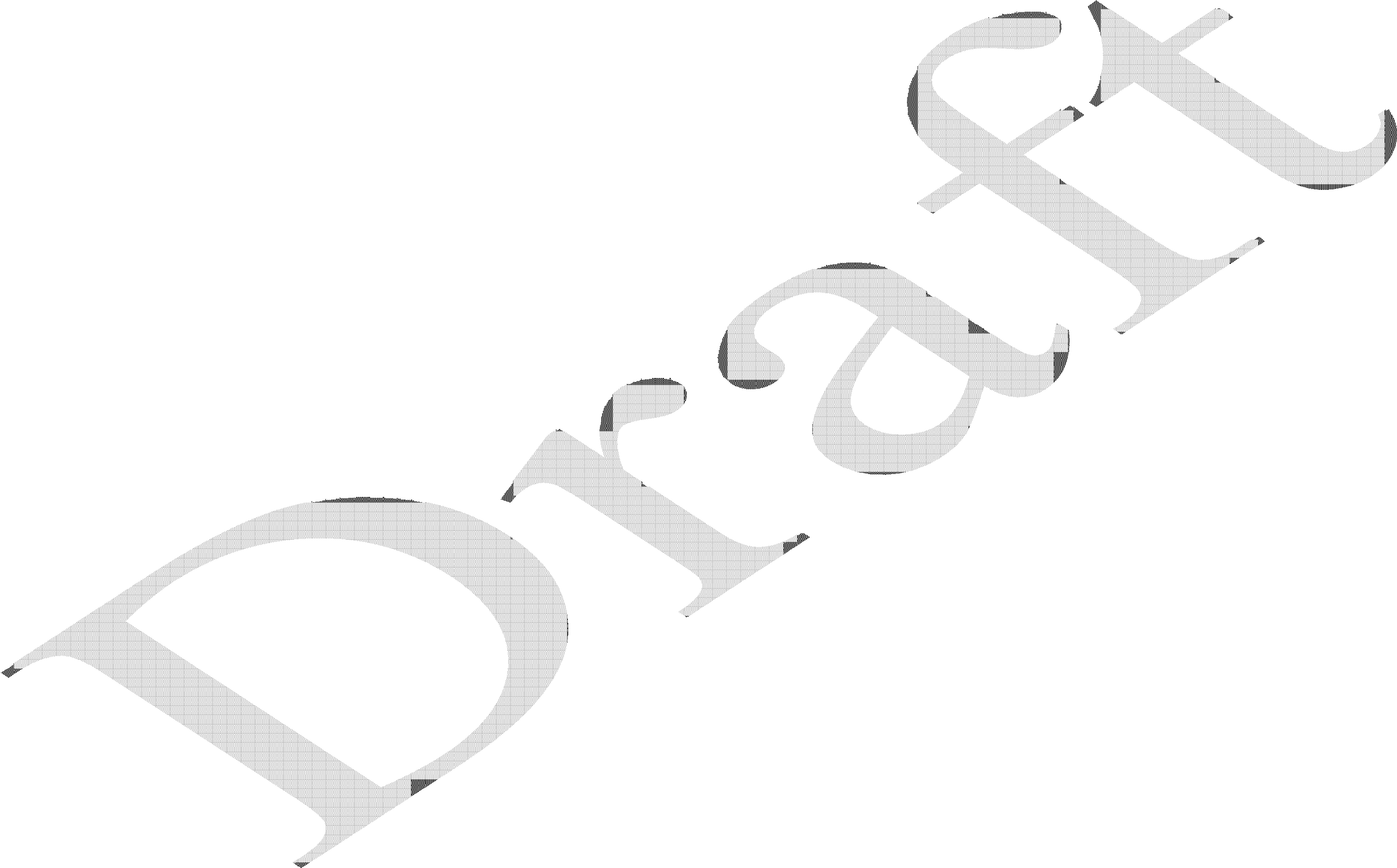 ================================================================================OPERATIVE DATACardiac surgical procedures with or without cardiopulmonary bypassCABG distal anastomoses:		Bridge to transplant/Device: NO Number with Vein:	2     TMR:	NO Number with IMA:	2  Maze procedure:  NO MAZE PERFORMED  Number with Radial Artery:     0     ASD repair:	NONumber with Other Artery:      0     VSD repair:	NONumber with Other Conduit:     0      Myectomy for IHSS:	NOAortic Valve Replacement:        NO    Myxoma resection:	NO Mitral Valve Replacement:        NO     Other tumor resection:	NO Tricuspid Valve Replacement:     NO    Cardiac transplant:	NO Valve Repair:	NONE   Great Vessel Repair:	NO LV Aneurysmectomy:	NO    Endovascular Repair:	NOOther Cardiac procedure(s):      YES* Other Cardiac procedures (Specify): OTHER CT PROCEDURE #1, OTHER CT PROCEDURE #2, OTHER CT PROCIndicate other cardiac procedures only if done with cardiopulmonary bypass Foreign body removal:	YESPericardiectomy:	YESOther Operative Data detailsTotal CPB Time:	85 min	Total Ischemic Time: 60 min Incision Type:		FULL STERNOTOMYConversion Off Pump to CPB: N/A (began on-pump/ stayed on-pump)OUTCOMESOperative Death: NO	Date of Death:Perioperative (30 day) Occurrences:Perioperative MI:	NO	Repeat cardiac Surg procedure: YESEndocarditis:	NO	Tracheostomy:	YES Renal Failure Requiring Dialysis: NO	Ventilator supp within 30 days: YES Mediastinitis:	YES	Stroke/CVA:	NO Cardiac Arrest Requiring CPR:	YES	Coma > or = 24 Hours:	NO Reoperation for Bleeding:	NO	New Mech Circulatory Support:	YES On ventilator > or = 48 hr:	NORESOURCE DATAHospital Admission Date:	06/30/06 06:05Hospital Discharge Date:	07/10/06 08:50Time Patient In OR:	07/10/06 10:00Time Patient Out OR:	07/10/06 12:30Date and Time Patient Extubated:	07/10/06 13:13 Postop Intubation Hrs: +1.9Date and Time Patient Discharged from ICU:	07/10/06 08:00 Patient is Homeless:	NSCardiac Surg Performed at Non-VA Facility:	UNKNOWN CT Surgery Consult Date:	06/29/06Cause for Delay for Surgery:	NONE Resource Data Comments:================================================================================SOCIOECONOMIC, ETHNICITY, AND RACEEmployment Status Preoperatively:	SELF EMPLOYED Ethnicity:	NOT HISPANIC OR LATINORace Category(ies):	AMERICAN INDIAN OR ALASKA NATIVE, NATIVE HAWAIIAN OR OTHER PACIFIC ISLANDER, WHITEDETAILED DISCHARGE INFORMATIONDischarge ICD-9 Codes: 414.01 V70.7 433.10 285.1 412. 307.9 427.31Type of Disposition: TRANSFERPlace of Disposition: HOME-BASED PRIMARY CARE (HBPC) Primary care or referral VAMC identification code: 526 Follow-up VAMC identification code: 526*** End of report for SURPATIENT,NINE 000-34-5555 assessment #238 ***April 2008	Surgery V. 3.0 User Manual	486a SR*3*166(This page included for two-sided copying.)486b	Surgery V. 3.0 User Manual	April 2004List of Surgery Risk Assessments[SROA ASSESSMENT LIST]The List of Surgery Risk Assessments option is used to print lists of assessments within a date range. Lists of assessments in different phases of completion (for example, incomplete, completed, or transmitted) or a list of all surgical cases entered in the Surgery Risk Assessment software can be printed. The user can also request that the list be sorted by surgical service. The software will prompt for a beginning date and an ending date. The examples in this section illustrate printing assessments in the following formats.List of Incomplete AssessmentsList of Completed AssessmentsList of Transmitted AssessmentsList of Non-Assessed Major Surgical CasesList of All Major Surgical CasesList of All Surgical CasesList of Completed/Transmitted Assessments Missing InformationList of 1-Liner Cases Missing InformationList of Eligible CasesList of Cases With No CPT CodesSummary List of Assessed CasesExample 1: List of Incomplete AssessmentsSelect Surgery Risk Assessment Menu Option: L List of Surgery Risk Assessments	---------------------------------------------------------printout follows------------------------------------------------April 2008	Surgery V. 3.0 User Manual SR*3*166489INCOMPLETE RISK ASSESSMENTS	PAGE 1MAYBERRY, NCSURGERY SERVICE	DATE REVIEWED: FROM: JAN 1,2006  TO: JUN 30,2006	REVIEWED BY:ASSESSMENT #	PATIENT		OPERATIVE PROCEDURE(S)	ANESTHESIA TECHNIQUE OPERATION DATE		SURGEON====================================================================================================================================** SURGICAL SPECIALTY: CARDIAC SURGERY **28519	SURPATIENT,NINE 000-34-5555	* CABG X3 (2V,1A)	GENERAL JAN 05, 2006		SURSURGEON,ONECPT Codes: 33736** SURGICAL SPECIALTY: GENERAL(OR WHEN NOT DEFINED BELOW) **63063	SURPATIENT,ONE	000-44-7629	INGUINAL HERNIA	SPINALJUN 09, 2006	SURSURGEON,TWOCPT Codes: 49521** SURGICAL SPECIALTY: NEUROSURGERY **63154	SURPATIENT,EIGHT 000-37-0555	CRANIOTOMY	NOT ENTEREDJUN 24, 2006	SURSURGEON,FOURCPT Codes: NOT ENTERED490	Surgery V. 3.0 User Manual	April 2004Example 2: List of Completed AssessmentsSelect Surgery Risk Assessment Menu Option: L List of Surgery Risk Assessments	---------------------------------------------------------printout follows--------------------------------------------------April 2008	Surgery V. 3.0 User Manual SR*3*166491COMPLETED RISK ASSESSMENTS	PAGE 1MAYBERRY, NCSURGERY SERVICE	DATE REVIEWED: FROM: JAN 1,2006  TO: JUN 30,2006	REVIEWED BY:ASSESSMENT #	PATIENT	DATE COMPLETED	ANESTHESIA TECHNIQUE OPERATION DATE	OPERATIVE PROCEDURE====================================================================================================================================** SURGICAL SPECIALTY: GENERAL(OR WHEN NOT DEFINED BELOW) **** SURGICAL SPECIALTY: OPHTHALMOLOGY **1898	SURPATIENT,FORTYONE 000-43-2109	MAY 28, 2006	GENERALAPR 28, 2006	INTRAOCCULAR LENSCPT Codes: NOT ENTERED492	Surgery V. 3.0 User Manual	April 2004Example 3: List of Transmitted AssessmentsSelect Surgery Risk Assessment Menu Option: L List of Surgery Risk Assessments	---------------------------------------------------------printout follows--------------------------------------------------April 2008	Surgery V. 3.0 User Manual SR*3*166493TRANSMITTED RISK ASSESSMENTS	PAGE 1MAYBERRY, NCSURGERY SERVICE		DATE REVIEWED: OPERATION DATES FROM: JAN 1,2006  TO: JUN 30,2006	REVIEWED BY:ASSESSMENT #	PATIENT	TRANSMISSION DATE	ANESTHESIA TECHNIQUE OPERATION DATE	PRINCIPAL OPERATIVE PROCEDURE====================================================================================================================================** SURGICAL SPECIALTY: GENERAL(OR WHEN NOT DEFINED BELOW) **494	Surgery V. 3.0 User Manual	April 2008 SR*3*166Example 4: List of Non-Assessed Major Surgical CasesSelect Surgery Risk Assessment Menu Option: L List of Surgery Risk Assessments	 	printout follows 	April 2008	Surgery V. 3.0 User Manual SR*3*166495NON-ASSESSED MAJOR SURGICAL CASES BY SURGICAL SPECIALTY	PAGE 1 MAYBERRY, NCSURGERY SERVICE	DATE REVIEWED: FROM: JAN 1,2006  TO: JUN 30,2006	REVIEWED BY:CASE #	PATIENT	ANESTHESIA TECHNIQUEOPERATION DATE	OPERATIVE PROCEDURE(S)	SURGEON==================================================================================================================================== SURGICAL SPECIALTY: GENERAL(OR WHEN NOT DEFINED BELOW)TOTAL GENERAL(OR WHEN NOT DEFINED BELOW): 2496	Surgery V. 3.0 User Manual	April 2004Example 5: List of All Major Surgical CasesSelect Surgery Risk Assessment Menu Option: L List of Surgery Risk Assessments	---------------------------------------------------------printout follows--------------------------------------------------April 2008	Surgery V. 3.0 User Manual SR*3*166497ALL MAJOR SURGICAL CASES BY SURGICAL SPECIALTY	PAGE 1 MAYBERRY, NCSURGERY SERVICE	DATE REVIEWED: FROM: JAN 1,2006  TO: JUN 30,2006	REVIEWED BY:====================================================================================================================================TOTAL GENERAL(OR WHEN NOT DEFINED BELOW): 3498	Surgery V. 3.0 User Manual	April 2004Example 6: List of All Surgical CasesSelect Surgery Risk Assessment Menu Option: L List of Surgery Risk Assessments	 	printout follows 	April 2008	Surgery V. 3.0 User Manual SR*3*166499ALL SURGICAL CASES BY SURGICAL SPECIALTY	PAGE 1 MAYBERRY, NCSURGERY SERVICE	DATE REVIEWED: FROM: JAN 1,2006  TO: JUN 30,2006	REVIEWED BY:====================================================================================================================================TOTAL GENERAL(OR WHEN NOT DEFINED BELOW): 4 	-500	Surgery V. 3.0 User Manual	April 2004Example 7: List of Completed/Transmitted Assessments Missing InformationSelect Surgery Risk Assessment Menu Option: L List of Surgery Risk Assessments	---------------------------------------------------------printout follows--------------------------------------------------April 2008	Surgery V. 3.0 User Manual	501SR*3*166COMPLETED/TRANSMITTED ASSESSMENTS MISSING INFORMATION	PAGE 1MAYBERRY, NCFROM: JAN 1,2006 TO: JUN 30,2006 DATE PRINTED: JUL 13,2006** GENERAL(OR WHEN NOT DEFINED BELOW)================================================================================ 63172	SURPATIENT,FIFTYTWO 000-99-8888	NON-CARDIAC	TRANSMITTEDMAY 17, 2006	REPAIR ARTERIAL BLEEDINGCPT Code: 33120Missing information:The final coding for Procedure and Diagnosis is not complete.Anesthesia Technique63185	SURPATIENT,SIXTEEN 000-11-1111	NON-CARDIAC	TRANSMITTEDAPR 17, 2006	INGUINAL HERNIA, CHOLECYSTECTOMYMissing information:The final coding for Procedure and Diagnosis is not complete.Concurrent CaseHistory of COPD (Y/N)Ventilator Dependent Greater than 48 Hrs (Y/N)Weight Loss > 10% of Usual Body Weight (Y/N)Transfusion Greater than 4 RBC Units this Admission (Y/N)63080	SURPATIENT,THIRTY 000-82-9472	EXCLUDED	COMPLETEJAN 03, 2006	TURPMissing information:1. The final coding for Procedure and Diagnosis is not complete.TOTAL FOR GENERAL(OR WHEN NOT DEFINED BELOW): 3 TOTAL FOR ALL SPECIALTIES: 3502	Surgery V. 3.0 User Manual	April 2008 SR*3*166Example 8: List of 1-Liner Cases Missing InformationSelect Surgery Risk Assessment Menu Option: L List of Surgery Risk Assessments	---------------------------------------------------------printout follows--------------------------------------------------April 2008	Surgery V. 3.0 User Manual	502a SR*3*1661-LINER CASES MISSING INFORMATION	PAGE 1 MABERRY, NCFROM: FEB 27,2006 TO: JUN 30,2006 DATE PRINTED: JUN 30,2006** UROLOGYCASE #	PATIENT	TYPE	STATUS OP DATE	OPERATION(S)================================================================================317	SURPATIENT,FOURTEEN 000-45-7212	CARDIAC	COMPLETE APR 10, 2006	VasectomyCPT Codes: NOT ENTEREDMissing information:The final coding for Procedure and Diagnosis is not complete.Attending CodeWound ClassificationASA ClassTOTAL FOR UROLOGY: 1502b	Surgery V. 3.0 User Manual	April 2004Example 9: List of Eligible CasesSelect Surgery Risk Assessment Menu Option: L List of Surgery Risk Assessments	---------------------------------------------------------printout follows--------------------------------------------------April 2008	Surgery V. 3.0 User Manual	502c SR*3*166CASES ELIGIBLE FOR ASSESSMENT	PAGE 1 MAYBERRY, NCFROM: JUN 1,2006 TO: JUN 30,2007 DATE PRINTED: JUN 30,2007'*' Denotes Eligible CPT Code>>> CARDIAC SURGERY===>>> Final CPT Coding is not complete. CPT Codes: *33510, *33511CPT Codes: NOT ENTEREDTOTAL FOR CARDIAC SURGERY: 4>>> GENERAL SURGERY===>>> Final CPT Coding is not complete. CPT Codes: *44955, *38100>>> Final CPT Coding is not complete. CPT Codes: *49521, *49521TOTAL FOR GENERAL SURGERY: 2502d	Surgery V. 3.0 User Manual	April 2008 SR*3*166Example 10: List of Cases With No CPT CodesSelect Surgery Risk Assessment Menu Option: L List of Surgery Risk Assessments	 	printout follows 	April 2008	Surgery V. 3.0 User Manual	502e SR*3*166>>> CARDIAC SURGERYCASES WITHOUT CPT CODES	PAGE 1 ALBANY - ALL DIVISIONSFROM: JAN 1,2007	TO: JAN 23,2008 DATE PRINTED: JAN 23,2008TOTAL FOR CARDIAC SURGERY: 5 TOTAL FOR ALL SPECIALTIES: 5502f	Surgery V. 3.0 User Manual	April 2008 SR*3*166Example 11: Summary List of Assessed CasesSelect Surgery Risk Assessment Menu Option: L List of Surgery Risk Assessments	April 2008	Surgery V. 3.0 User Manual	502g SR*3*166SUMMARY LIST OF ASSESSED CASES	PAGE 1 ALBANYFROM: JAN 1,2008	TO: JAN 30,2008 DATE PRINTED: JAN 30,2008SURGICAL SPECIALTY	INCOMPLETE | COMPLETE | TRANSMITTED | EXCLUDED================================================================================TOTAL FOR ALL SPECIALTIES:	34	2	3	7502h	Surgery V. 3.0 User Manual	April 2008 SR*3*166M&M Verification Report[SRO M&M VERIFICATION REPORT]The M&M Verification Report option produces the M&M Verification Report, which may be useful for:reviewing occurrences and their assignment to operationsreviewing death unrelated/related assignments to operationsThe full report includes all patients who had operations within the selected date range who experienced intraoperative occurrences, postoperative occurrences or death within 90 days of surgery. The pre- transmission report is similar but includes operations with completed risk assessments that have not yet transmitted to the national database.Full Report:Information is printed by patient, listing all operations for the patient that occurred during the selected date range, plus any operations that may have occurred within 30 days prior to any postoperative occurrences or within 90 days prior to death. Therefore, this report may include some operations that were performed prior to the selected date range and, if printed by specialty, may include operations performed by other specialties. For every operation listed, the intraoperative and postoperative occurrences are listed. The report indicates if the operation was flagged as unrelated or related to death and the risk assessment type and status. The report may be printed for a selected list of surgical specialties.Pre-Transmission Report:Information is printed in a format similar to the full report. This report lists all completed risk assessed operations that have not yet transmitted to the national database and that have intraoperative occurrences, postoperative occurrences, or death within 90 days of surgery. The report includes any operations that may have occurred within 30 days prior to any postoperative occurrences or within 90 days prior to death. Therefore, this report may include some operations that may or may not be risk assessed, and, if risk assessed, may have a status other than 'complete'. However, every patient listed on this report will have at least one operation with a risk assessment status of 'complete'.Example 1: Generate an M&M Verification Report (Full Report)Select Surgery Risk Assessment Menu Option: V  M&M Verification Report	April 2008	Surgery V. 3.0 User Manual	513SR*3*166 	printout follows 	514	Surgery V. 3.0 User Manual	April 2008 SR*3*166ALBANY - ALL DIVISIONS	Page 1M&M Verification ReportFrom: MAR 1,2007  To: MAR 30,2007	REVIEWED BY:Report Generated: APR 23,2007	DATE REVIEWED:OP DATE	CASE #	SURGICAL SPECIALTY	ASSESSMENT TYPE	STATUS	DEATH RELATED PRINCIPAL PROCEDURE====================================================================================================================================>>> SURPATIENT,FIVE (666-58-7963)03/01/07	10401	GENERAL SURGERY	NON-CARDIAC	TRANSMITTED	N/A APPENDECTOMYCPT Codes: 44970Occurrences: ACUTE RENAL FAILURE ** POSTOP ** (03/02/07)>>> SURPATIENT,ONE (666-44-7629)03/07/07	10421	GENERAL SURGERY	NON-CARDIAC	TRANSMITTED	N/A APPENDECTOMY, CHOLECYSTECTOMYCPT Codes: 44950, 47610Occurrences: URINARY TRACT INFECTION ** POSTOP ** (03/09/07) ACUTE RENAL FAILURE ** POSTOP ** (03/10/07)OTHER RESPIRATORY OCCURRENCE ** POSTOP ** (03/10/07) ICD: 478.25 EDEMA PHARYNX/NASOPHARYX>>> SURPATIENT,TWO (666-45-1982)03/07/07	10422	NEUROSURGERY	NON-CARDIAC	TRANSMITTED	N/A LAMINECTOMYCPT Codes: 22630Occurrences: OTHER OCCURRENCE (03/07/07)ICD: 415.19 OTH PULM EMB & INFARC>>> SURPATIENT,ELEVEN (666-00-0748) - DIED 03/10/07@14:5003/10/07	10100	GENERAL SURGERY	NON-CARDIAC	INCOMPLETE	NO REMOVAL OF GALLBLADDERCPT Codes: 47600Occurrences: PULMONARY EMBOLISM ** POSTOP ** (03/10/07)>>> Comments:Patient complained of chest pain and shortness of breath. Heparin was administered immediately by IV. Date of Death: 03/10/07@14:50Review of Death Comments: Patient expired from large pulmonary embolus before anticoagulant treatment could take effect.Patient's obesity and prolonged immobilization were likely contributing factors.April 2008	Surgery V. 3.0 User Manual	515SR*3*166Example 2: Generate an M&M Verification Report (Pre-Transmission Report) 	printout follows 	516	Surgery V. 3.0 User Manual	April 2008 SR*3*166ALBANY - ALL DIVISIONS	Page 1M&M Verification ReportPRE-TRANSMISSION REPORT FOR COMPLETED ASSESSMENTS	REVIEWED BY:Report Generated: OCT 23,2007	DATE REVIEWED:OP DATE	CASE #	SURGICAL SPECIALTY	ASSESSMENT TYPE	STATUS	DEATH RELATED PRINCIPAL PROCEDURE====================================================================================================================================>>> SURPATIENT,TWELVE (666-00-0762)09/21/07	45466	PLASTIC SURGERY	NON-CARDIAC	COMPLETE	N/A RHINOPLASTYCPT Codes: 30410Occurrences: DEEP INCISIONAL SSI ** POSTOP ** (09/23/07)>>> SURPATIENT,FIFTEEN (666-00-0194)09/16/07	45475	EAR, NOSE, THROAT (ENT)	NON-CARDIAC	COMPLETE	N/A LARYNGECTOMY (TOTAL)CPT Codes: 31360Occurrences: BLEEDING/TRANSFUSIONS ** POSTOP ** (09/17/07)>>> Comments:Esophageal varices were the source of bleeding.>>> SURPATIENT,FORTY (666-00-4174)09/19/07	45499	GENERAL SURGERY	NON-CARDIAC	COMPLETE	N/A INGUINAL HERNIACPT Codes: 49505Occurrences: URINARY TRACT INFECTION ** POSTOP ** (09/21/07)April 2008	Surgery V. 3.0 User Manual	517SR*3*166(This page included for two-sided copying.)518	Surgery V. 3.0 User Manual	April 2004Risk Model Lab Test[SROA LAB TEST EDIT]In order to assist the nurse reviewer, in the Surgery Risk Assessment Menu is the Risk Model Lab Test (Enter/Edit) option, which allows the nurse to map NSQIP-CICSP data in the RISK MODEL LAB TEST file (#139.2). The option synonym is ERM.April 2008	Surgery V. 3.0 User Manual	522c SR*3*166522d	Surgery V. 3.0 User Manual	April 2008 SR*3*166IndexAAAIS, 437, 438anesthesiaagents, 128, 160entering data, 161printing information, 170staff, 162techniques, 160 anesthesia agentsflagging a drug, 431 anesthesia personnel, 61, 128assigning, 173scheduling, 84 anesthesia techniqueentering information, 165, 173 assessmentchanging existing, 465 changing status of, 487 creating new, 465 upgrading status of, 464Automated Anesthesia Information System (AAIS), 437, 438Bbar code reader, 158blockout an operating room, 85 blockout graph, 60Blood Bank, 158 blood productlabel, 158verification, 158 book an operation, 25book concurrent operation, 45Ccancellation rates calculations, 347cardiac risk assessmententering operative risk summary data, 471 casecancelled, 345cardiac, 465delayed, 338designation, 96editing cancelled, 400 list of requested, 57scheduled, 96, 345updating the cancellation date, 83 updating the cancellation reason, 83 verifying, 352Chief of Surgery, 178, 251, 398 Code Set Versioning, 525 codingchecking accuracy of procedures, 310 entry, 207validation, 207 commentsadding, 205completed cases, 355, 357PCE filing status of, 238, 273report of, 232, 234, 257, 265, 267reports on, 252staffing information for, 284 surgical priority, 269complications, 93, 459concurrent case, 93adding, 74defined, 15scheduling, 61scheduling unrequested operations, 69 condensed characters, 26count clinic active, 278CPT codes, 59, 207, 220, 224, 255, 525CPT modifiers, 525cultures, 153, 196cutoff time, 15, 42Ddeath totals, 378 deathsreviewing, 330within 30 days of surgery, 183, 326within 90 days of surgery, 330 delaysreasons for, 340devices, 155updating list of, 429 diagnosis, 113, 208, 238, 273dosage, 157, 169downloading Surgery set of codes, 438April 2008	Surgery V. 3.0 User Manual	529SR*3*166Eelectronically signing a report Anesthesia Report,nurse staffing information, 294 nursing care, 140131, 134	ONurse Intraoperative Report, 146Fflag a drug, 431Goccurrence, 180adding information about a postoperative, 178 editing, 176entering, 176intraoperative, 330, 459, 475 adding information about an, 176Glossary, 527	M&M Verification Report, 330HHL7, 434, 435, 439master file updates, 437, 438hospital admission, 385number of for delayed operations, 340 postoperative, 330, 461reviewing, 330viewing, 324 Operating Roomdetermining use of, 414I	entering information, 413ICD9 codes, 207, 525interim reports, 319 intraoperative occurrenceentering, 459, 475irrigation solutions, 155KKERNEL audit log, 393Lpercent utilization, 361rescheduling, 74reserving on a recurring basis, 85 utilization reports, 415viewing availability of, 26 viewing availability of, 60Operating Room Schedule, 88, 253 operationbook concurrent, 45booking, 25, 59canceling scheduled, 81laboratory information, 95	close of, 119entering, 451	delayed, 108, 338, 340Laboratory Package, 319	discharge, 119list of requested cases, 57	outstanding requests, 28patient preparation, 108post anesthesia recovery, 119medical administration, 95medications, 157, 169mortality and morbidity rates, 183, 326multiple fields, 108requesting, 25rescheduling, 74scheduled, 26scheduled by surgical specialty, 91 scheduling requested, 59scheduling unrequested, 64new surgical case, 101 non-count encounters, 278non-O.R. procedure, 187deleting data, 188editing data, 188entering data, 188NSQIP, 509, 519, 528NSQIP transmission process, 521starting time, 113 operation informationentering or editing, 455 operation requestdeleting, 36 printing a list, 53OptionsAdmissions Within 14 Days of Outpatient Surgery, 385530	Surgery V. 3.0 User Manual	April 2008 SR*3*166preoperative assessment entering information, 448preoperative information, 15editing, 52entering, 29, 65reviewing, 52updating, 74Preoperative Information (Enter/Edit), 448 principal diagnosis, 103procedure deleting, 23dictating a summary, 189 editing data for non-O.R., 189 entering data for non-O.R., 189 filed as encounters, 278 summary for non-O.R., 193purging utilization information, 424QQuarterly Report, 368quick reference on a case, 103RReferring physician information, 154 reportingtracking cancellations, 337tracking delays, 337 reportsAdmissions Within 14 Days of Outpatient Surgery Report, 385Anesthesia Provider Report, 303 Anesthesia Report, 131Annual Report of Non-O.R. Procedures, 196 Annual Report of Surgical Procedures, 255 Attending Surgeon Cumulative Report, 284,286Attending Surgeon Report, 284 Cases Without Specimens, 357Circulating Nurse Staffing Report, 294 Clean Wound Infection Summary, 367 Comparison of Preop and Postop Diagnosis,335Completed Cases Missing CPT Codes, 230, 316Cumulative Report of CPT Codes, 220, 222, 306, 308Daily Operating Room Activity, 236 Daily Operating Room Activity, 271 Daily Operating Room Activity, 325 Daily Operating Room Activity, 355Daily Operating Room Activity, 355Deaths Within 30 Days of Surgery, 379, 381,383Ensuring Correct Surgery Compliance Report, 395, 396Laboratory Interim Report, 319List of Anesthetic Procedures, 299, 301 List of Invasive Diagnostic Procedures, 387 List of Operations, 232, 257List of Operations (by Surgical Specialty), 234List of Operations by Postoperative Disposition, 259, 261, 263List of Operations by Surgical Priority, 267 List of Operations by Surgical Specialty, 265 List of Operations by Wound Classification,365List of Operations Included on Quarterly Report, 389List of Unverified Cases, 352M&M Verification Report, 330, 333, 513, 516 Missing Quarterly Report Data, 391Monthly Surgical Case Workload Report, 509, 511Mortality Report, 183, 326, 328 Nurse Intraoperative Report, 141Operating Room Normal Working Hours Report, 421Operating Room Utilization Report, 419 Operation Report, 130, 213Operation Requests, 57 Operation Requests for a Day, 53Outpatient Surgery Encounters Not Transmitted to NPCD, 278, 280PCE Filing Status Report, 239, 241, 274, 276Perioperative Occurrences Report, 183, 326Procedure Report (Non-O.R.), 195, 216 Procedure Report (Non-OR), 215 Quarterly Report - Surgical Service, 374 Quarterly Report - Surgical Specialty, 370 Re-Filing Cases in PCE, 282Report of Cancellation Rates, 347, 349 Report of Cancellations, 345Report of CPT Coding Accuracy, 224, 310, 312, 314Report of CPT Coding Accuracy for OR Surgical Procedures, 226, 228Report of Daily Operating Room Activity, 271Report of Delay Time, 342Report of Delayed Operations, 338April 2004	Surgery V.3.0 User Manual	533Report of Non-O.R. Procedures, 198, 200,202, 243, 245, 247Report of Returns to Surgery, 353 Report of Surgical Priorities, 269, 270 Requests by Ward, 55Schedule of Operations, 88 Scheduled Operations, 91Scrub Nurse Staffing Report, 292 Surgeon Staffing Report, 288 Surgery Risk Assessment, 481, 485 Surgery Waiting List, 18Surgical Nurse Staffing Report, 290 Tissue Examination Report, 153, 196 Unscheduled Admissions to ICU, 359 Wound Classification Report, 363request an operation, 25 restraint, 108, 155risk assessment, 330changing, 445creating, 445creating cardiac, 465entering non-cardiac patient, 445entering the clinical information for cardiac case, 467Risk Assessment, 481, 528 Risk Assessment module, 443 Risk Model Lab Test, 522c route, 157, 169Sschedule an unrequested operation, 64 scheduled, 79, 84, 98, 528scheduling a concurrent case, 61 Screen Server, 93data elements, 6Defined, 5editing data, 8entering a range of elements, 9 entering data, 7header, 6multiple screen shortcut, 12 multiples, 10Navigation, 5prompt, 6turning pages, 8word processing, 14service blockout, 60creating, 85removing, 87short form listing of scheduled cases, 91site-configurable files, 432specimens, 155, 197 staff surgeondesignating a user as, 430 surgeon key, 426Surgerymajor,defined, 110minor,defined, 110 Surgery casecancelled, 400unlocking, 398Surgery package coordinator, 407 Surgery Site parametersentering, 410Surgical Service Chief, 322 Surgical Service managers, 410 surgical specialty, 21, 57, 74, 234Surgical staff, 106Ttime given, 159, 169 transfusionerror risk management, 160Uutilization information, 361, 419purging, 424VVA Central Office, 255WWaiting Listadding a new case, 21 deleting a procedure, 23 editing a patient on the, 22 entering a patient, 21 printing, 18waiting lists, 17 workloadreport, 509uncounted, 278wound classification, 363534	Surgery V. 3.0 User Manual	April 2008 SR*3*166DateRevised PagesPatch NumberDescription04/08iii-iv, vi, 160, 165, 168,171-172,  296-298, 443,447, 449-450, 459, 471-473, 479-479a, 482,486-486a, 489, 491,493-495, 497, 499, 501-502a, 502c, 502d-502h,513-517, 522c-522d,529, 534SR*3*166Updated the data entry options for the non-cardiac and cardiac risk management sections; these options have been changed to match the software. For more details, see the Surgery NSQIP-CICSP Enhancements 2008 Release Notes.REDACTED11/07479-479a, 486aSR*3*164Updated the Resource Data Enter/Edit and the Print a Surgery Risk Assessment options to reflect the new cardiac field for CT Surgery Consult Date.REDACTED09/07125, 371, 375, 382SR*3*163Updated the Service Classification section regarding environmental indicators, unrelated to this patch.Updated the Quarterly Report to reflect updates to the numbers and names of specific specialties in the NATIONAL SURGICAL SPECIALTY file.REDACTED06/0735, 210, 212bSR*3*159Updated screens to reflect change of the environmental indicator “Environmental Contaminant” to “SWAC” (e.g., Southwest Asia).REDACTED06/07176-180, 180a, 184c-d,327c-d, 372, 375-376,446, 449-450, 452-453,455-456, 458, 461, 468,470, 472, 479-479a,482-484, 486a, 489,491, 493, 495, 497, 499,501, 502a-d, 504-506,509-512, 519SR*3*160Updated the data entry options for the non-cardiac and cardiac risk management sections; these options have been changed to match the software. For more details, see the Surgery NSQIP-CICSP Enhancements 2007 Release Notes.Updated data entry screens to match software; changes are unrelated to this patch.REDACTEDDateRevised PagesPatch NumberDescription11/0610-12, 14, 21-22, 139-141, 145-150, 152, 219,438SR*3*157Updated data entry options to display new fields for collecting sterility information for the Prosthesis Installed field; updated the Nurse Intraoperative Report section with these required new fields. For more details, see the Surgery-Tracking Prosthesis Items Release Notes.Updated data entry screens to match software; changes are unrelated to this patch.REDACTED08/066-9, 14, 109-112, 122-124, 141-149, 151-152,176, 178-180, 180a-b,181-184, 184a-d, 185-186, 218-219, 326-327,327a-d, 328-329, 373,377, 449-450, 452-456,459, 461-462, 467-468,468b, 469-470, 470a,473-474, 474a-474b,475, 477, 481-486,486a-b, 489-502, 502a-b, 503-504, 509-512SR*3*153Updated the data entry options for the non-cardiac and cardiac risk management sections; these options have been changed to match the software.Updated data entry options to incorporate renamed/new Hair Removal documentation fields. Updated the Nurse Intraoperative Report and Quarterly Report to include these fields.For more details, see the Surgery NSQIP/CICSP Enhancements 2006 Release Notes.REDACTED06/0628-32, 40-50, 64-80,101-102SR*3*144Updated options to reflect new required fields (Attending Surgeon and Principal Preoperative Diagnosis) for creating a surgery case.REDACTED06/06vi, 34-35, 125, 210, 212b, 522a-bSR*3*152Updated Service Classification screen example to display new PROJ 112/SHAD prompt.This patch will prevent the PRIN PRE-OP ICD DIAGNOSIS CODE field of the Surgery file from being sent to the Patient Care Encounter (PCE) package.Added the new Alert Coder Regarding Coding Issues option to the Surgery Risk Assessment Menu option. REDACTED04/06445, 464a-b, 465,480a-bSR*3*146Added the new Alert Coder Regarding Coding Issuesoption to the Assessing Surgical Risk chapter.REDACTEDShortcutOption NameEAnesthesia Data Entry MenuRAnesthesia ReportSSchedule Anesthesia PersonnelDATEPATIENTOPERATION(S)SCRUB NURSECIRC. NURSETIME INCASE #ID#TIME OUT03/10/01SURPATIENT,FIFTYONEDRAINAGE OF OVARIAN CYSTSURNURSE,THREESURNURSE,SEVEN07:00189000-23-322108:54114** SURNURSE,ONE **03/09/01SURPATIENT,NINECHOLECYSTECTOMY, INTRAOPERATIVE CHOLANGIOGRAMSURNURSE,THREESURNURSE,ONE09:15187000-34-555512:4020503/10/01SURPATIENT,FIFTYHEMORRHOIDECTOMYSURNURSE,THREESURNURSE,ONE14:00200000-45-999914:555503/17/01SURPATIENT,FOURTEENCHOLECYSTECTOMYSURNURSE,THREESURNURSE,ONE12:55203000-45-721214:309503/18/01SURPATIENT,SEVENTEENREPAIR INCARCERATED INGUINAL HERNIASURNURSE,THREESURNURSE,ONE07:30202000-45-5119SURNURSE,SEVEN09:0393** SURNURSE,TWO **03/03/01SURPATIENT,SIXTYREMOVE CATARACTS, RETRO BULBAR BLOCKSURNURSE,THREESURNURSE,TWO09:00205000-56-782109:20ShortcutOption NamePList of Anesthetic ProceduresDAnesthesia Provider ReportShortcutOption NameNNon-Cardiac Assessment Information (Enter/Edit) ...CCardiac Risk Assessment Information (Enter/Edit) ...PPrint a Surgery Risk AssessmentUUpdate Assessment Completed/Transmitted in ErrorLList of Surgery Risk AssessmentsFPrint 30 Day Follow-up LettersRExclusion Criteria (Enter/Edit)MMonthly Surgical Case Workload ReportVM&M Verification ReportOUpdate 1-Liner CaseTQueue Assessment TransmissionsCODEAlert Coder Regarding Coding IssuesERMRisk Model Lab Test (Enter/Edit)SURPATIENT,SIXTY (000-56-7821)	Case #63592	PAGE: 1 OF 2JUN 23,1998	CHOLEDOCHOTOMYGENERAL:	4. GASTROINTESTINAL:Height:	A. Esophageal Varices:Weight:Diabetes Mellitus:	5. CARDIAC:Current Smoker W/I 1 Year:	A. CHF Within 1 Month:ETOH > 2 Drinks/Day:	B. MI Within 6 Months:Dyspnea:	C. Previous PCI:DNR Status:	D. Previous Cardiac Surgery:Preop Funct Status:	E. Angina Within 1 Month:F. Hypertension Requiring Meds:PULMONARY:Ventilator Dependent:	6. VASCULAR:History of Severe COPD:	A. Revascularization/Amputation:Current Pneumonia:	B. Rest Pain/Gangrene:HEPATOBILIARY:Ascites:Select Preoperative Information to Edit: 1:3SURPATIENT,SIXTY (000-56-7821)	Case #63592	PAGE: 1 OF 2JUN 23,1998	CHOLEDOCHOTOMYGENERAL:	YES	4. GASTROINTESTINAL:Height:	62 INCHES	A. Esophageal Varices:Weight:	175 LBS.Diabetes Mellitus:	INSULIN 5. CARDIAC:Current Smoker W/I 1 Year: YES	A. CHF Within 1 Month:ETOH > 2 Drinks/Day:	NO	B. MI Within 6 Months:Dyspnea:	NO	C. Previous PCI:DNR Status:	NO	D. Previous Cardiac Surgery:Preop Funct Status:	INDEPENDENT	E. Angina Within 1 Month:F. Hypertension Requiring Meds:PULMONARY:	NOVentilator Dependent:	NO	6. VASCULAR:History of Severe COPD:	NO	A. Revascularization/Amputation:Current Pneumonia:	NO	B. Rest Pain/Gangrene:HEPATOBILIARY:	NOAscites:	NOSelect Preoperative Information to Edit: <Enter>SURPATIENT,SIXTY (000-56-7821)	Case #63592	PAGE: 2 OF 2JUN 23,1998	CHOLEDOCHOTOMYRENAL:	3. NUTRITIONAL/IMMUNE/OTHER:Acute Renal Failure:	A. Disseminated Cancer:Currently on Dialysis:	B. Open Wound:Steroid Use for Chronic Cond.:CENTRAL NERVOUS SYSTEM:	D. Weight Loss > 10%:Impaired Sensorium:	E. Bleeding Disorders:Coma:	F. Transfusion > 4 RBC Units:Hemiplegia:	G. Chemotherapy W/I 30 Days:History of TIAs:	H. Radiotherapy W/I 90 Days:CVA/Stroke w. Neuro Deficit:	I. Preoperative Sepsis:CVA/Stroke w/o Neuro Deficit:	J. Pregnancy:	NOT APPLICABLETumor Involving CNS:Select Preoperative Information to Edit: 3ESURPATIENT,SIXTY (000-56-7821)	Case #63592	PAGE: 2 OF 2JUN 23,1998	CHOLEDOCHOTOMY. RENAL:	3. NUTRITIONAL/IMMUNE/OTHER:Acute Renal Failure:	A. Disseminated Cancer:Currently on Dialysis:	B. Open Wound:Steroid Use for Chronic Cond.:CENTRAL NERVOUS SYSTEM:	D. Weight Loss > 10%:Impaired Sensorium:	E. Bleeding Disorders:	YESComa:	F. Transfusion > 4 RBC Units:Hemiplegia:	G. Chemotherapy W/I 30 Days:History of TIAs:	H. Radiotherapy W/I 90 Days:CVA/Stroke w. Neuro Deficit:	I. Preoperative Sepsis:CVA/Stroke w/o Neuro Deficit:	J. Pregnancy:	NOT APPLICABLETumor Involving CNS:Select Preoperative Information to Edit:SURPATIENT,EIGHT (000-37-0555)	Case #264JUN 7,2005	ARTHROSCOPY, LEFT KNEE1. Occurrence:	CARDIAC ARREST REQUIRING CPR2. Occurrence Category:	CARDIAC ARREST REQUIRING CPR3. ICD Diagnosis Code:4. Treatment Instituted:5. Outcome to Date:6. Occurrence Comments:Select Occurrence Information: 4:5SURPATIENT,EIGHT (000-37-0555)	Case #264JUN 7,2005	ARTHROSCOPY, LEFT KNEEType of Treatment Instituted: CPROutcome to Date: I IMPROVEDSURPATIENT,NINETEEN (000-28-7354)	Case #60183 JUN 18,2005	CORONARY ARTERY BYPASSPAGE:1Physician's Preoperative Estimate of OperativeA. Date/Time CollectedASA Classification:	1-NO DISTURB.Surgical Priority:Date/Time Operation Began: JUN 18,2005 07:00Date/Time Operation Ended: JUN 18,2005 09:00Preoperative Risk Factors: NONECPT Codes (view only):	33510Mortality: 78This information cannot be edited.Select Operative Risk Summary Information to Edit:1:3SURPATIENT,NINETEEN (000-28-7354)	Case #60183	PAGE: 1 JUN 18,2005	CORONARY ARTERY BYPASSPhysician's Preoperative Estimate of Operative Mortality: 32%Date/Time Collected:	JUN 17,2005 18:15ASA Classification:	3-SEVERE DISTURB.Surgical Priority:	EMERGENT (ONGOING ISCHEMIA)Date/Time Collected:	JUN 17,2005 09:46Date/Time Operation Began: JUN 18,2005 08:45Date/Time Operation Ended: JUN 18,2005 14:25Preoperative Risk Factors: NONECPT Codes (view only): 33510*** NOTE: D/Time of Surgical Priority should be < the D/Time Patient in OR.****** NOTE: D/Time of Estimate of Mortality should be < the D/Time PT in OR. ***Select Operative Risk Summary Information to Edit:Select Cardiac Risk Assessment Information (Enter/Edit) Option: CARD Cardiac Pr ocedures Operative Data (Enter/Edit)SURPATIENT,NINETEEN (000-28-7354)	Case #60183	PAGE: 1 OF 2 JUN 18,2005	CORONARY ARTERY BYPASSCardiac surgical procedures with or without cardiopulmonary bypassCABG distal anastomoses:	11. Bridge to transplant/Device:Number with vein:	12. TMR:Number with IMA:	13. Maze procedure:Number with Radial Artery:	14. ASD repair:Number with Other Artery:	15. VSD repair:Number with Other Conduit:	16. Myectomy for IHSS:17. Myxoma resection:Aortic Valve Replacement:	18. Other tumor resection:Mitral Valve Replacement:	19. Cardiac transplant:Tricuspid Valve Replacement:	20. Great Vessel Repair:Valve Repair:	21. Endovascular Repair:LV Aneurysmectomy:	22. Other cardiac procedures:Select Cardiac Procedures Operative Information to Edit: ASURPATIENT,NINETEEN (000-28-7354) JUN 18,2005	CORONARY ARTERY BYPASSCase #60183CABG Distal Anastomoses with Vein: 1 CABG Distal Anastomoses with IMA: 1 Number with Radial Artery: 0Number with Other Artery: 1CABG Distal Anastomoses with Other Conduit: 1Aortic Valve Replacement (Y/N): Y YES Mitral Valve Replacement (Y/N): N NO Tricuspid Valve Replacement (Y/N): N NO Valve Repair: ??CICSP Definition (2006):Indicate if the patient has had any reparative procedure to a native valve, either with or without placing the patient on cardiopulmonary bypass. Valve repair is defined as a procedure performed on the native valve to relieve stenosis and/or correct regurgitation (annuloplasty, commissurotomy, etc.); the native valve remains in place. Indicate the one appropriate response.CABG Distal Anastomoses with Vein: 1 CABG Distal Anastomoses with IMA: 1 Number with Radial Artery: 0Number with Other Artery: 1CABG Distal Anastomoses with Other Conduit: 1Aortic Valve Replacement (Y/N): Y YES Mitral Valve Replacement (Y/N): N NO Tricuspid Valve Replacement (Y/N): N NO Valve Repair: ??CICSP Definition (2006):Indicate if the patient has had any reparative procedure to a native valve, either with or without placing the patient on cardiopulmonary bypass. Valve repair is defined as a procedure performed on the native valve to relieve stenosis and/or correct regurgitation (annuloplasty, commissurotomy, etc.); the native valve remains in place. Indicate the one appropriate response.Choose from:AORTICMITRALTRICUSPIDOTHER/COMBINATIONNONEValve Repair: 1 AORTICLV Aneurysmectomy (Y/N): N NODevice for bridge to cardiac transplant / Destination therapy:??CICSP Definition (2006):Indicate if patient received a mechanical support device (excluding IABP) as a bridge to cardiac transplant during the sameadmission as the transplant procedure; or patient received the device as destination therapy (does not intend to have a cardiac transplant), either with or without placing the patient on cardiopulmonary bypass.Choose from:AORTICMITRALTRICUSPIDOTHER/COMBINATIONNONEValve Repair: 1 AORTICLV Aneurysmectomy (Y/N): N NODevice for bridge to cardiac transplant / Destination therapy:??CICSP Definition (2006):Indicate if patient received a mechanical support device (excluding IABP) as a bridge to cardiac transplant during the sameadmission as the transplant procedure; or patient received the device as destination therapy (does not intend to have a cardiac transplant), either with or without placing the patient on cardiopulmonary bypass.Choose from:Y	YESN	NODevice for bridge to cardiac transplant / Destination therapy: N NO Transmyocardial Laser Revascularization: N NOMaze Procedure: N NO MAZE PERFORMED ASD Repair (Y/N): N NOVSD Repair (Y/N): N NO Myectomy for IHSS (Y/N): N NO Myxoma Resection (Y/N): N NOOther Tumor Resection (Y/N): N NO Cardiac Transplant (Y/N): N NO Great Vessel Repair (Y/N): N NOEndovascular Repair of Descending Thoracic Aorta: N NO Other Cardiac Procedures (Y/N): N NOChoose from:Y	YESN	NODevice for bridge to cardiac transplant / Destination therapy: N NO Transmyocardial Laser Revascularization: N NOMaze Procedure: N NO MAZE PERFORMED ASD Repair (Y/N): N NOVSD Repair (Y/N): N NO Myectomy for IHSS (Y/N): N NO Myxoma Resection (Y/N): N NOOther Tumor Resection (Y/N): N NO Cardiac Transplant (Y/N): N NO Great Vessel Repair (Y/N): N NOEndovascular Repair of Descending Thoracic Aorta: N NO Other Cardiac Procedures (Y/N): N NOSURPATIENT,TEN (000-12-3456)	Case #49413OCT 18,2007	CABG X3 USING LSVG TO OMB,LV EXT. OF RCA,LIMA TO LADHospital Admission Date:	FEB 11, 2007@15:39Hospital Discharge Date:	FEB 16, 2007@13:44Cardiac Catheterization Date:Time Patient In OR:	FEB 12, 2007@06:30Time Patient Out OR:	FEB 12, 2007@08:40Date/Time Patient Extubated:Date/Time Discharged from ICU:	FEB 16, 2007@13:44Homeless:	NOSurg Performed at Non-VA Facility: NOResource Data Comments:Employment Status Preoperatively: EMPLOYED PART TIMECT Surgery Consult Date:Cause for Delay for Surgery:Select number of item to edit: 11SURPATIENT,TEN (000-12-3456)	Case #49413OCT 18,2007	CABG X3 USING LSVG TO OMB,LV EXT. OF RCA,LIMA TO LADHospital Admission Date:	FEB 11, 2007@15:39Hospital Discharge Date:	FEB 16, 2007@13:44Cardiac Catheterization Date:Time Patient In OR:	FEB 12, 2007@06:30Time Patient Out OR:	FEB 12, 2007@08:40Date/Time Patient Extubated:Date/Time Discharged from ICU:	FEB 16, 2007@13:44Homeless:	NOSurg Performed at Non-VA Facility: NOResource Data Comments:Employment Status Preoperatively: EMPLOYED PART TIMECT Surgery Consult Date:Cause for Delay for Surgery:Select number of item to edit:VA NON-CARDIAC RISK ASSESSMENT	Assessment: 236	PAGE 1 FOR SURPATIENT,FORTY 000-77-7777 (COMPLETED)================================================================================Medical Center: ALBANYAge:	81	Operation Date:	JAN 09, 2006Sex:	MALE	Ethnicity: NOT HISPANIC OR LATINO Race:	AMERICAN INDIAN OR ALASKANATIVE, NATIVE HAWAIIAN OR OTHER PACIFIC ISLANDER, WHITETransfer Status: NOT TRANSFERREDObservation Admission Date:	NAObservation Discharge Date:	NAObservation Treating Specialty:	NAHospital Admission Date:	JAN 7,2006	11:15Hospital Discharge Date:	JAN 12,2006 10:30 Admitted/Transferred to Surgical Service: JAN 7,2006 11:15 Discharged/Transferred to Chronic Care: JAN 12,2006 10:30 In/Out-Patient Status:	INPATIENTDate Surgery Consult Requested:	JAN 7,2006Surgery Consult Date:	JAN 8,2006PREOPERATIVE INFORMATIONGENERAL:	GASTROINTESTINAL:Height:	176 CENTIMETERS	Esophageal Varices: Weight:		89 KILOGRAMSDiabetes Mellitus:	CARDIAC:Current Smoker W/I 1 Year:	CHF Within 1 Month:ETOH > 2 Drinks/Day:	MI Within 6 Months:Dyspnea:	Previous PCI:DNR Status:	Previous Cardiac Surgery:Preop Funct Status:	Angina Within 1 Month: Hypertension Requiring Meds:PULMONARY:Ventilator Dependent:	VASCULAR:History of Severe COPD:	NO	Revascularization/Amputation: Current Pneumonia:		Rest Pain/Gangrene:HEPATOBILIARY:Ascites:RENAL:	YES	NUTRITIONAL/IMMUNE/OTHER:	YESAcute Renal Failure:	NO	Disseminated Cancer:	NO Currently on Dialysis:	NO	Open Wound:	NOSteroid Use for Chronic Cond.: NO CENTRAL NERVOUS SYSTEM:	YES	Weight Loss > 10%:	NOImpaired Sensorium:	NO	Bleeding Disorders:	NO Coma:	NO	Transfusion > 4 RBC Units:	NOHemiplegia:	NO	Chemotherapy W/I 30 Days:	NOHistory of TIAs:	NO	Radiotherapy W/I 90 Days:		NO CVA/Stroke w. Neuro Deficit:	YES	Preoperative Sepsis:		NONE CVA/Stroke w/o Neuro Deficit: NO	Pregnancy:	NOT APPLICABLE Tumor Involving CNS:	NOOPERATION DATE/TIMES INFORMATIONPatient in Room (PIR): JAN 9,2006 07:25 Procedure/Surgery Start Time (PST): JAN 9,2006 07:25 Procedure/Surgery Finish (PF): JAN 9,2006 08:00 Patient Out of Room (POR): JAN 9,2006 08:10 Anesthesia Start (AS): JAN 9,2006 07:15Anesthesia Finish (AF): JAN 9,2006 08:08Discharge from PACU (DPACU): JAN 9,2006 09:15VA CONTINUOUS IMPROVEMENT IN CARDIAC SURGERY PROGRAM (CICSP/CICSP-X)================================================================================IDENTIFYING DATAPatient: SURPATIENT,NINE 000-34-5555	Case #: 238	Fac./Div. #: 500Surgery Date: 07/01/06	Address: Anyplace WayPhone: NS/Unknown	Zip Code: 33445-1234	Date of Birth: 12/19/51================================================================================CLINICAL DATAGender:	MALE	PCI:	>72 hrs - 7 daysAge:	55	Prior MI:	> 7 DAYS OF SURGHeight:	72 in	# of prior heart surgeries:	NONEWeight:	120 kg	Prior heart surgeries:Diabetes:	DIET	Peripheral Vascular Disease:	NOCOPD:	NO	Cerebral Vascular Disease:	NOFEV1:	NS	Angina (use CCS Class):	IIICardiomegaly (X-ray):	YES	CHF (use NYHA Class):	IPulmonary Rales:         NO	Current Diuretic Use:	NO Current Smoker: >3 MONTHS PRIOR TO SUR  Current Digoxin Use:	NO Active Endocarditis:     NO	IV NTG 48 Hours Preceding Surgery: NO Resting ST Depression:   YES	Preop circulatory Device: VAD Functional Status:  PARTIAL DEPENDENT  Hypertension:	NODETAILED LABORATORY INFO - PREOPERATIVE VALUESCreatinine: 1.1 mg/dl 06/28/06 T. Bilirubin:  .9 mg/dl  06/28/06  Hemoglobin: 15.6 mg/dl 06/28/06 T. Cholesterol:  230 mg/dl  06/28/06 Albumin:       4.4 g/dl  06/28/06     HDL:		90 mg/dl 06/28/06 Triglyceride:   77 mg/dl 06/28/06     LDL:	125 mg/dl 06/28/06 Potassium: 4.6 mg/L 06/28/06 Hemoglobin A1c: 205 mg/dl 06/28/06CARDIAC CATHETERIZATION AND ANGIOGRAPHIC DATA Cardiac Catheterization Date: 06/28/06Procedure:	NS	Native Coronaries:LVEDP:	NS	Left Main Stenosis:	NS Aortic Systolic Pressure: NS	LAD Stenosis:	NSRight Coronary Stenosis:    NS For patients having right heart cath:   Circumflex Stenosis:	NS PA Systolic Pressure: NSPAW Mean Pressure:        NS	If a Re-do, indicate stenosisin graft to:LAD:	NSRight coronary (include PDA): NS Circumflex:	NSVA CONTINUOUS IMPROVEMENT IN CARDIAC SURGERY PROGRAM (CICSP/CICSP-X)================================================================================IDENTIFYING DATAPatient: SURPATIENT,NINE 000-34-5555	Case #: 238	Fac./Div. #: 500Surgery Date: 07/01/06	Address: Anyplace WayPhone: NS/Unknown	Zip Code: 33445-1234	Date of Birth: 12/19/51================================================================================CLINICAL DATAGender:	MALE	PCI:	>72 hrs - 7 daysAge:	55	Prior MI:	> 7 DAYS OF SURGHeight:	72 in	# of prior heart surgeries:	NONEWeight:	120 kg	Prior heart surgeries:Diabetes:	DIET	Peripheral Vascular Disease:	NOCOPD:	NO	Cerebral Vascular Disease:	NOFEV1:	NS	Angina (use CCS Class):	IIICardiomegaly (X-ray):	YES	CHF (use NYHA Class):	IPulmonary Rales:         NO	Current Diuretic Use:	NO Current Smoker: >3 MONTHS PRIOR TO SUR  Current Digoxin Use:	NO Active Endocarditis:     NO	IV NTG 48 Hours Preceding Surgery: NO Resting ST Depression:   YES	Preop circulatory Device: VAD Functional Status:  PARTIAL DEPENDENT  Hypertension:	NODETAILED LABORATORY INFO - PREOPERATIVE VALUESCreatinine: 1.1 mg/dl 06/28/06 T. Bilirubin:  .9 mg/dl  06/28/06  Hemoglobin: 15.6 mg/dl 06/28/06 T. Cholesterol:  230 mg/dl  06/28/06 Albumin:       4.4 g/dl  06/28/06     HDL:		90 mg/dl 06/28/06 Triglyceride:   77 mg/dl 06/28/06     LDL:	125 mg/dl 06/28/06 Potassium: 4.6 mg/L 06/28/06 Hemoglobin A1c: 205 mg/dl 06/28/06CARDIAC CATHETERIZATION AND ANGIOGRAPHIC DATA Cardiac Catheterization Date: 06/28/06Procedure:	NS	Native Coronaries:LVEDP:	NS	Left Main Stenosis:	NS Aortic Systolic Pressure: NS	LAD Stenosis:	NSRight Coronary Stenosis:    NS For patients having right heart cath:   Circumflex Stenosis:	NS PA Systolic Pressure: NSPAW Mean Pressure:        NS	If a Re-do, indicate stenosisin graft to:LAD:	NSRight coronary (include PDA): NS Circumflex:	NSLV Contraction Grade (from contrast or radionuclide angiogram or 2D Echo): Grade	Ejection Fraction Range	DefinitionNO LV STUDYMitral Regurgitation:	NS Aortic stenosis:	NSV. OPERATIVE RISK SUMMARY DATA	(Operation Began: 07/01/06 10:10) Physician's Preoperative	(Operation Ended: 07/01/06 12:20) Estimate of Operative Mortality: NS	07/28/06 15:30)ASA Classification:	3-SEVERE DISTURB.Surgical Priority:	ELECTIVE	07/28/06 15:31) Principal CPT Code:		33517Other Procedures CPT Codes:	33510Preoperative Risk Factors:92FEB 23, 2006SURPATIENT,SIXTY 000-56-7821CHOLEDOCHOTOMYFEB 28, 2006GENERALCPT Code: 4742063045MAR 01, 2006SURPATIENT,FORTYONE 000-43-2109 INGUINAL HERNIACPT Code: 49521MAR 29, 2006GENERAL63076JAN 08, 2006SURPATIENT,FOURTEEN 000-45-7212INGUINAL HERNIAFEB 12, 2006GENERALCPT Codes: 4952163077FEB 08, 2006SURPATIENT,FIVE 000-58-7963 INGUINAL HERNIA, OTHER PROC1 CPT Codes: NOT ENTEREDFEB 30, 2006GENERAL63103MAR 27, 2006SURPATIENT,NINE 000-34-5555 INGUINAL HERNIACPT Codes: 49521APR 09, 2006GENERAL63171MAY 17, 2006SURPATIENT,FIFTYTWO 000-99-8888 CHOLECYSTECTOMYCPT Codes: 47600JUN 05, 2006GENERAL63071FEB 08, 2006SURPATIENT,FOUR 000-17-0555INGUINAL HERNIAGENERALSURSURGEON,TWOCPT Codes: 4950563136SURPATIENT,EIGHT 000-34-5555GENERALMAR 07, 2006CHOLECYSTECTOMY CPT Codes: 47605SURSURGEON,TWOCASE #PATIENTASSESSMENT STATUSANESTHESIA TECHNIQUEOPERATION DATEOPERATIVE PROCEDURE(S)EXCLUSION CRITERIASURGEONSURGICAL SPECIALTY:63110JAN 23, 2006GENERAL(OR WHEN NOT DEFINED BELOW)SURPATIENT,SIXTY 000-56-7821 CHOLEDOCHOTOMYCOMPLETEDSCNR WAS ON A/LGENERAL SURSURGEON,TWOCPT Codes: 4742063131APR 21, 2006SURPATIENT,FIFTYTWO 000-99-8888 PERINEAL WOUND EXPLORATIONCPT Codes: NOT ENTEREDNO ASSESSMENTGENERAL SURSURGEON,NINE63136JUN 07, 2006SURPATIENT,EIGHT 000-34-5555 CHOLECYSTECTOMYCPT Codes: 47600NO ASSESSMENTGENERAL SURSURGEON,ONECASE #PATIENTASSESSMENT STATUSANESTHESIA TECHNIQUEOPERATION DATEPRINCIPAL OPERATIVE PROCEDUREEXCLUSION CRITERIASURGEONSURGICAL SPECIALTY:63110JAN 23, 2006GENERAL(OR WHEN NOT DEFINED BELOW)SURPATIENT,SIXTY 000-56-7821 CHOLEDOCHOTOMYCOMPLETEDSCNR WAS ON A/LGENERAL SURSURGEON,TWOCPT Code: 4742063079APR 02, 2006SURPATIENT,FIFTYTWO 000-99-8888 INGUINAL HERNIACPT Codes: NOT ENTEREDINCOMPLETEGENERAL SURSURGEON,ONE63131APR 21, 2006SURPATIENT,FIFTYTWO 000-99-8888 PERINEAL WOUND EXPLORATIONCPT Codes: NOT ENTEREDNO ASSESSMENTGENERAL SURSURGEON,NINE63180JUN 23, 2006SURPATIENT,SIXTY 000-56-7821 CHOLECYSTECTOMYCPT Codes: 47600NO ASSESSMENTNOT ENTERED SURSURGEON,ONEASSESSMENT #PATIENTTYPESTATUSOPERATION DATEOPERATION(S)10084JUL 08, 2006SURPATIENT,NINE 000-34-5555 CABGCARDIACCOMPLETECPT Codes: *33502, 11402CPT Codes: *33502, 11402CPT Codes: *33502, 11402CPT Codes: *33502, 1140210380FEB 06, 2007SURPATIENT,THREE 000-21-2453 CORONARY ARTERY BYPASSNOT LOGGEDCOMPLETECPT Codes: NOT ENTEREDCPT Codes: NOT ENTEREDCPT Codes: NOT ENTEREDCPT Codes: NOT ENTERED10383FEB 08, 2007SURPATIENT,ONE 000-44-7629 STENTNON-CARDIACCOMPLETE10079SURPATIENT,SEVENTY 000-00-0125EXCLUDEDCOMPLETEMAR 31, 2007HERNIACASE #OP DATEPATIENTOPERATION(S)PATIENTOPERATION(S)TYPESTATUS================================================================================================================================================================================================================================================================================================================================================================================================================10429FEB 12,2007SURPATIENT,TEN 666-12-3456 CABGCARDIACCOMPLETE10420FEB 12,2007SURPATIENT,F. 666-00-0804 CABGCARDIACTRANSMITTED10423MAR 12,2007SURPATIENT,TWO 666-45-1982cabgCARDIACINCOMPLETE10430MAR 18,2007SURPATIENT,EIGHT 666-37-0555 CABG X3CARDIACINCOMPLETE10374MAY 10,2007SURPATIENT,NINE 666-34-5555CABG X 3NOT LOGGEDNO ASSESSMENTCARDIAC SURGERY8110GENERAL SURGERY17116NEUROSURGERY1010OPHTHALMOLOGY2000ORTHOPEDICS2000OTORHINOLARYNGOLOGY(ENT)1000PLASTIC SURGERY (INCLUDES HEADPLASTIC SURGERY (INCLUDES HEAD2000TWO GENERALTWO GENERAL1000UROLOGYUROLOGY0001